     *-*-*-*-*-*-*-*-*					             Ouagadougou, le 16 mai 2016N°2015____026_____/CENI/ SG/DIRCOM.Le Président de la Commission Electorale Nationale Indépendante (CENI) a l’honneur de convier les responsables des partis et formations politiques, les représentants des regroupements d’indépendants et les responsables des organisations de la société civile impliqués dans la mise en œuvre du processus électoral du 22 mai 2016,  à une importante rencontre d’information et d’échanges sur ledit processus. L’ordre du jour portera sur les points suivants :Point des préparatifs des élections municipales du 22 mai 2016DiversLa rencontre aura lieu, le Mercredi 18 mai 2016 à partir de 9h00mn, dans la salle de conférences du Ministère en charge des affaires étrangères.La présence de tous est vivement souhaitée !                                                                            Pour le Président et par délégation								     Dramane Ernest DIARRA								       Commandeur de l’Ordre National           COMMUNIQUE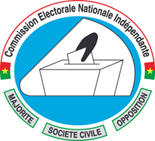 